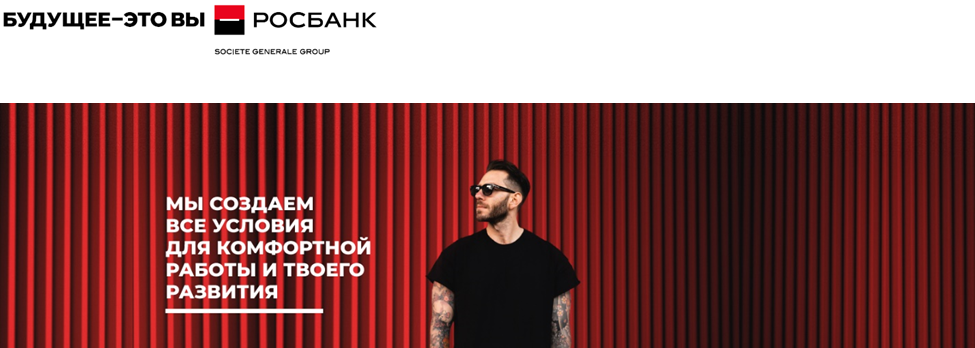 Стажер (Департамент финансового мониторинга)Обязанность:- Получение информации о клиентах и транзакциях из банковских систем и корпоративного хранилища данных с использованием инструментов BI.- Обработка и анализ большого объема данных по клиентам и транзакциям с целью выявления и предотвращения легализации преступных доходов.- Обработка и анализ статистики по принимаемых Банком противолегализационным мерам.Требования:-  Образование: Неполное высшее- MS Office — обязательно, продвинутый пользователь Excel, Access, MS SQL Server — приветствуется, SAP Business Objects — приветствуется- Опыт работы с большими объемами данных - приветствуется- Знание и опыт использования SQL – приветствуется- Знание основ бухучета в банке - приветствуетсяУсловия- Стабильный и прозрачный доход;- График 5/2;- Отсутствие дресс-кода;- Возможность частичной удаленной работы;- Комфортный современный офис: зоны для отдыха и здорового питания, зоны для совместной работы;- Офис - м. Красные ворота / м. Комсомольская (5 минут пешком от метро).Ждем ваши резюме и вопросы по вакансии на e-mail: Alina.Velmoga@rosbank.ru